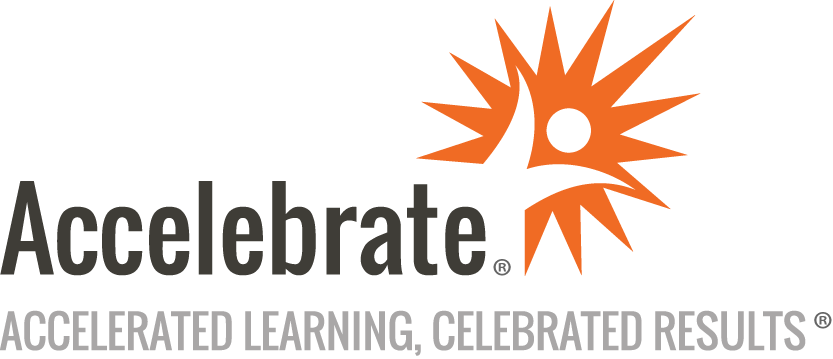 Introduction to Apache AirflowCourse Number: PYTH-220
Duration: 3 daysOverviewThis Introduction to Airflow training course teaches software engineers and data engineers how to use Apache Airflow to orchestrate production-ready data pipelines. Students learn how to create pipelines via DAGs (Directed Acyclic Graphs), make pipelines predictable, and master their scheduling. In addition, participants learn how to abstract functionality, reuse components, and modularize and share data across tasks and pipelines with the TaskFlow API, Task Groups, and Branching. Finally, attendees learn how to scale Airflow within Celery, Kubernetes, and KEDA executors.Throughout the course, students incrementally construct a single, real-world application.PrerequisitesAll attendees should have basic Python knowledge or object-oriented programming experience.                                            MaterialsAll Airflow training students receive comprehensive courseware.Software Needed on Each Student PCPython 3.5 or laterAirflow 2.1 or laterObjectivesCreate production-ready data pipelines in AirflowBuild pipelines in Airflow that are able to scale to hundreds of tasksEnforce modularization and reusability of Airflow tasks across projectsScale Airflow in KubernetesOutlineIntroducing Apache Airflow What Airflow is and what does it solve?Airflow architectureHow do we represent a Pipeline?Our first DAGTasks, TaskFlow, and OperatorsFirst PipelineMastering scheduling execution_date, start_date and schedule_intervalHandling non-default schedule_intervalsPlaying with timeAbstracting functionality Using custom operatorsCreating TaskGroups vs subDAGsSharing data with xCOMsBranching and TriggersSensors and SmartSensorsExecutors and Scaling Airflow Abandoning SQLite for PostgreSQLExecutors: Debug, Local, CeleryConcurrency and parallelismConcurrency with CeleryAirflow in Kubernetes, the old and new waysKEDA and HA schedulerDeploying a highly availability fault-tolerant AirflowConclusion